Titre (Style ‘Titre 1’ : centré gras 14 points)NOM Prénom1, NOM Prénom2 (style ‘auteur’ : centré 12 pts,)1Affiliation auteur1 (style ‘auteur’ : centré 12 pts)
2 Affiliation auteur2email@auteur.contactRÉSUMÉ. En police Times, 10 pts, italique, de 10 lignes. ABSTRACT.En police Times, 10 pts, italique, de 10 lignesMOTS-CLÉS : en police Times, 10 pts, italique, 5 motsKEYWORDS: en police Times, 10 pts, italique, 5 motsTitre Section 1 (Style ‘Titre 2’ : gras 12 pts, aligné à gauche, espacement 12 pts avant, 6 pts après)	Le texte devra tenir dans dix pages au maximum.Texte en style ‘Normal’ : 12 pts, justifié, simple interligne, espacement 6 pts après chaque §. Citations de références avec un format Auteur (date). Citation de figures et tableaux : Fig. 1 ou Tab. 1, voir style ci-dessous.Fig. 1 : Légende de figure en dessous de la figure, style ‘figure-table’Tab. 1 : Légende de tableau au dessus de la table, style ‘figure-table’En cas de figures multiples sur la ligne, employer un tableau sans bordure (exemple Fig.2 et Fig. 3)Références (style ‘Titre 2’)Classement alphabétique des auteurs, style ‘Normal’, format Auteur (date) typique en évitant les gras ou italiques : Dupont J., Dupond J.L. (2000) titre, nom revue/colloque/ouvrage etc., no vol, pages ou nombre de pagesMerci d’éviter toute numérotation (ou renvoi) automatique. 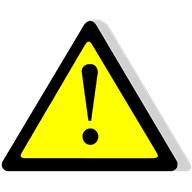 Veuillez respecter le format suivant pour le nom de fichier "JFMS-2022_Nom.docx". Notitre Valeur1xx1232yy456Fig. 2 : Légende figure 2Fig. 3 : Légende figure 3